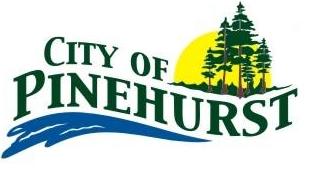 AGENDAREGULAR MEETING OF THE CITY COUNCIL OF THE CITY OF PINEHURSTPINEHURST CITY HALL2497 MARTIN LUTHER KING JR. DRIVEORANGE, TX  77630The Pinehurst City Council will hold a Regular Session on Tuesday, May 12, 2020 at 6:00p.m. by teleconference via GoToMeeting.  Council members and those interesting in attending should connect to the meeting a few minutes before 6:00p.m. on Tuesday, May 12, 2020 by dialing 312-757-3121.  When asked for an access code, enter 558355621 and the # button.  Then, follow oral instructions to complete your connection to the meeting.1.	Call meeting to Order		a.	Establish a Quorum		b.	Invocation – Dan Mohon		c.	Pledges of Allegiance – Dan Perrine2.	Approval of minutes of last meetings		a.	Regular Session of April 14, 2020		b.	Special Session of April 29, 20203.	Review Budgeted Expenditures – March 20204.	Citizen CommentsAt this time, members of the audience may comment on any subject.  Please limit your comments to a maximum of three minutes.  The Texas Open Meetings Act prohibits the Council from 	discussing items not listed on the agenda.  You may be directed to the appropriate department head for an answer to your question, or your concern may be placed on a future agenda for Council’s consideration.5.	Annual appointment of a Mayor Pro-Tem6.	Appointment of Police Negotiation Team Members7.	Discussion regarding FY20-21 Budget Process8.	Consideration of approving a Local Option Homestead Exemption; a 65 or Older Exemption; and a Disabled Exemption for Tax Year 20199.	Update on Hurricane Harvey Recovery Projects10.	Announcements, Comments, and Requests from Council11.	AdjournmentEXECUTIVE SESSION STATEMENT: The City Council reserves the right to adjourn into Executive Session at any time during the course of this meeting to discuss any of the matters listed above, as authorized by the Texas Government Code, Section 551.071 (Consultation with Attorney), 551.072 (Deliberations about Real Property), 551.073 (Deliberations about Gifts and Donations), 551.074 (Personnel Matters), 551.076 (Deliberations about Security Devices) and 551.087 (Economic Development).CERTIFICATION:  I certify that a copy of the May 12, 2020 agenda of items to be considered by the Pinehurst City Council was posted on the City Hall bulletin board on May 8, 2020 before 5:00 p.m./s/  Debbie Cormier		Debbie Cormier, City SecretaryRemoved by:  ____________________________________	Date and Time:  _____________________________This facility is wheelchair accessible and special parking spaces are available.  Please send all requests for accommodations or interpretive services to the City Secretary at least two (2) working days prior to the meeting so that arrangements can be made.  You may contact the City Secretary at (409) 886-3873 or by FAX at (409) 886-7660.